Publicado en  el 28/03/2014 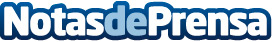 Miley Cyrus actuará el 17 de Junio en el Palacio de los Deportes de Madrid Datos de contacto:Sony MusicNota de prensa publicada en: https://www.notasdeprensa.es/miley-cyrus-actuara-el-17-de-junio-en-el_1 Categorias: Música http://www.notasdeprensa.es